Об утверждении Плана мероприятий по противодействию коррупции в администрацииМоргаушского района Чувашской Республикина 2020 годВ соответствии с Национальной стратегией противодействия коррупции, утвержденной Указом Президента Российской Федерации от 13.04.2010г. №460, Национальным Планом  противодействия коррупции  на  2018-2020 годы,  утвержденный  Указом  Президента Российской Федерации  от 29 июня 2018  № 378 и в целях создания эффективных условий для недопущения коррупции в Моргаушском районе Чувашской Республики, ее влияния на деятельность органов местного самоуправления Моргаушского района Чувашской Республики, обеспечения законных прав и интересов граждан и организаций 1. Утвердить прилагаемый План мероприятий по противодействию коррупции в Моргаушском районе Чувашской Республики на 2020 год.2. Контроль за исполнением настоящего распоряжения возложить на первого заместителя главы администрации района – начальника отдела капитального строительства и развития общественной инфраструктуры Матросова А.Н., заместителя главы администрации района – начальника отдела организационно-кадрового, правового обеспечения и по работе с органами местного самоуправления администрации района Тарасову Л.Ю. и управляющего делами администрации района Краснова А.В. по соответствующим курируемым направлениям деятельности.Глава администрацииМоргаушского района                                                                                                 Р.Н. ТимофеевУтвержден распоряжением администрации Моргаушского района Чувашской Республики                                                                                                                              31.01.2020 года № 44План мероприятий по противодействию коррупции в Моргаушском районе Чувашской Республики на 2020 год          Чёваш Республики                 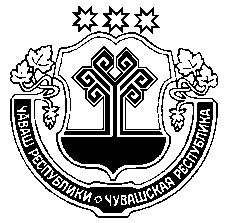    Муркаш район.н 	             Администраций.                         ХУШУ                     31.01.2020 =? № 44Муркаш салиЧувашская РеспубликаАдминистрация Моргаушского районаРАСПОРЯЖЕНИЕ31.01.2020 г? №44 с?Моргауши      № ппНаименование мероприятияСрок исполненияОтветственные 12341.Обеспечение деятельности:Органы местного самоуправления Моргаушского района1.1.Совета по противодействию коррупции в Моргаушском районе ежеквартальноОрганы местного самоуправления Моргаушского района1.2.Комиссии по соблюдению требований к служебному поведению и урегулированию конфликта интересов муниципальных служащих, замещающих должности муниципальной службы:в органах местного самоуправления Моргаушского района;в органах местного самоуправления сельских поселений;в контрольно-счетных органах Моргаушского районапо мере необходимостиОрганы местного самоуправления Моргаушского района1.3.Комиссий по соблюдению требований к служебному поведению муниципальных служащих, осуществляющих полномочия представителя нанимателя (работодателя), и урегулированию конфликта интересовпо мере необходимостиОрганы местного самоуправления Моргаушского района1.4.Комиссий по соблюдению требований к служебному поведению лиц, замещающих муниципальные должности, и урегулированию конфликта интересовОрганы местного самоуправления Моргаушского района2.Совершенствование муниципальных правовых актов по вопросам противодействия коррупции в органах местного самоуправления Моргаушского районав течение годаОрганы местного самоуправления Моргаушского района3.Проведение мониторинга:3.1.хода реализации мер по противодействию коррупции в органах местного самоуправления Моргаушского районаежеквартально  Органы местного самоуправления Моргаушского района3.2.публикаций в средствах массовой информации о фактах проявления коррупции в органах местного самоуправления района в течение годаОрганы местного самоуправления Моргаушского района4.Проведение семинаров-совещаний, круглых столов:4.1.с муниципальными служащими, замещающими должности муниципальной службы в органах местного самоуправления района, по вопросам профилактики коррупционных правонарушенийв течении годаОрганы местного самоуправления Моргаушского района4.2.с муниципальными служащими, ответственными за работу по профилактике коррупционных и иных правонарушений, в органах местного самоуправления района, сельских поселениях 2 раза в годОрганы местного самоуправления Моргаушского района5.Разработка методических и информационно-разъяснительных материалов об антикоррупционных стандартах поведения для муниципальных служащих, замещающих должности муниципальной службы в органах местного самоуправления района, а также работников подведомственных организаций, на которых распространены антикоррупционные стандарты поведенияв течение годаОрганы местного самоуправления Моргаушского района6.Размещение информационных стендов, посвященных антикоррупционному просвещению, в органах местного самоуправления района и подведомственных организациях, а также в местах предоставления гражданам муниципальных услугв течение годаОрганы местного самоуправления Моргаушского района, муниципальные учреждения района, муниципальные унитарные предприятия, МАУ «Многофункциональный центр предоставления государственных и муниципальных услуг» Моргаушского района 7.Доведение до муниципальных служащих, замещающих должности муниципальной службы в органах местного самоуправления района, положений законодательства Российской Федерации, законодательства Чувашской Республики, муниципальных правовых актов района о противодействии коррупции, в том числе об ответственности за совершение коррупционных правонарушений (за получение и дачу взятки, посредничество во взяточничестве), об увольнении в связи с утратой доверияв течение годаОрганы местного самоуправления Моргаушского района8.Информирование (консультирование) граждан о порядке предоставления органами местного самоуправления района муниципальных услуг в порядке, предусмотренном административными регламентамив течение годаОрганы местного самоуправления Моргаушского района, муниципальные учреждения района, муниципальные унитарные предприятия, МАУ «Многофункциональный центр предоставления государственных и муниципальных услуг» Моргаушского района 9.Проведение проверок:9.1.соблюдения муниципальными служащими ограничений и запретов, требований о предотвращении и урегулировании конфликта интересов, исполнения обязанностей, установленных в целях противодействия коррупции Федеральным законом «О муниципальной службе в Российской Федерации» и другими федеральными законамив течение годаОрганы местного самоуправления Моргаушского района9.2.соблюдения законодательства Российской Федерации о противодействии коррупции в муниципальных учреждениях и организациях, созданных для выполнения задач, поставленных перед органами местного самоуправления района, а также реализации в этих учреждениях и организациях мер по профилактике коррупционных правонарушенийв течение годаОрганы местного самоуправления Моргаушского района10.Обеспечение контроля за применением предусмотренных мер юридической ответственности в каждом случае несоблюдения запретов, ограничений и требований, установленных в целях противодействия коррупции, в том числе мер по предотвращению и урегулированию конфликта интересовв течение годаОрганы местного самоуправления Моргаушского района11.Обеспечение проведения работы по предупреждению коррупции в организациях, созданных для выполнения задач, поставленных перед органами местного самоуправления района в течение годаОрганы местного самоуправления Моргаушского района12.Направление муниципальных служащих, замещающих должности муниципальной службы в органах местного самоуправления района, в должностные обязанности которых входят участие в противодействии коррупции, проведение антикоррупционной экспертизы муниципальных правовых актов и их проектов, осуществление муниципальных закупок, на обучение (курсы повышения квалификации) по соответствующим программамв течение годаОрганы местного самоуправления Моргаушского района13.Организация проведения анализа сведений, содержащихся в личных делах муниципальных служащих, замещающих должности органах местного самоуправления района, материалах служебных проверок, актах проверок финансовых органов, материалах, представленных правоохранительными органами, на предмет наличия в них информации о фактах коррупции в течение годаОрганы местного самоуправления Моргаушского района14.Обеспечение выполнения муниципальными служащими, замещающими должности муниципальной службы в органах местного самоуправления района, обязанности:Органы местного самоуправления Моргаушского района14.1.уведомления представителя нанимателя (работодателя) о намерении выполнять иную оплачиваемую работу, если это не повлечет за собой конфликт интересовв течение годаОрганы местного самоуправления Моргаушского района14.2.уведомления представителя нанимателя (работодателя) обо всех случаях обращения к ним каких-либо лиц в целях склонения их к совершению коррупционных правонарушенийв течение годаОрганы местного самоуправления Моргаушского района14.3.уведомления о личной заинтересованности при исполнении должностных обязанностей, которая приводит или может привести к конфликту интересов, принимать меры по предотвращению такого конфликтав течение годаОрганы местного самоуправления Моргаушского района14.4.сообщения в случаях, установленных федеральными законами, о получении ими подарка в связи с их должностным положением или в связи с исполнением ими служебных обязанностейв течение годаОрганы местного самоуправления Моргаушского района15.Оказание муниципальным служащим, замещающим должности муниципальной службы в органах местного самоуправления района, гражданам консультативной помощи по вопросам, связанным с применением законодательства Российской Федерации о противодействии коррупции, а также с подготовкой сообщений о фактах коррупциив течение годаОрганы местного самоуправления Моргаушского района16.Организация систематического проведения оценки коррупционных рисков, возникающих при реализации структурными подразделениями администрации района своих функций, и внесение при необходимости уточнений в перечень должностей муниципальной службы, замещение которых связано с коррупционными рисками. Мониторинг исполнения должностных обязанностей муниципальными служащими, проходящими муниципальную службу на должностях, замещение которых связано с коррупционным риском и устранение таких рисковв течение годаОрганы местного самоуправления Моргаушского района17.Обеспечение своевременного представления муниципальными служащими, замещающими должности муниципальной службы в органах местного самоуправления района, сведений о доходах, расходах, об имуществе и обязательствах имущественного характерадо 30 апреляОрганы местного самоуправления Моргаушского района18.Проведение анализа:18.1.сведений о доходах, расходах, об имуществе и обязательствах имущественного характера, представленных муниципальными служащими, замещающими должности муниципальной службы в органах местного самоуправления районас 1 июня по 31 июляОрганы местного самоуправления Моргаушского района18.2.обращений граждан на предмет наличия в них информации о фактах коррупции со стороны муниципальных служащих, замещающих должности муниципальной службы в органах местного самоуправления района, и принятие по его результатам организационных мер, направленных на предупреждение подобных фактовв течение годаОрганы местного самоуправления Моргаушского района18.3.соблюдения муниципальными служащими, замещающими должности муниципальной службы в органах местного самоуправления района, запретов, ограничений и требований, установленных в целях противодействия коррупции, в том числе касающихся получения подарков, выполнения иной оплачиваемой работы, обязанности уведомлять об обращениях в целях склонения к совершению коррупционных правонарушенийв течение годаОрганы местного самоуправления Моргаушского района19.Проведение работы по выявлению случаев несоблюдения лицами, замещающими должности муниципальной службы в органах местного самоуправления района, возникновения конфликта интересов, одной из сторон которого являются лица, замещающие должности муниципальной службы в органах местного самоуправления района в течение годаОрганы местного самоуправления Моргаушского района20.Обеспечение проверки:20.1.достоверности и полноты сведений о доходах, об имуществе и обязательствах имущественного характера, представленных гражданами, претендующими на замещение должностей муниципальной службы в органах местного самоуправления районапо мере необходимостиОрганы местного самоуправления Моргаушского района20.2.достоверности и полноты сведений о доходах, расходах, об имуществе и обязательствах имущественного характера, представленных лицами, замещающими должности муниципальной службы в органах местного самоуправления района, осуществление полномочий по которым влечет за собой обязанность представлять сведения о доходах, об имуществе и обязательствах имущественного характера, а также достоверности и полноты иных сведений, представляемых указанными лицами в соответствии с нормативными правовыми актами Российской Федерации и нормативными правовыми актами Чувашской Республикис 1 июня по             31 декабряОрганы местного самоуправления Моргаушского района20.3.соблюдения лицами, замещающими должности муниципальной службы в органах местного самоуправления района, запретов, ограничений и требований, установленных в целях противодействия коррупциив течение годаОрганы местного самоуправления Моргаушского района20.4.соблюдения гражданами, замещавшими должности муниципальной службы в органах местного самоуправления района, ограничений при заключении ими после увольнения с муниципальной службы трудового договора и (или) гражданско-правового договора в случаях, предусмотренных федеральными законамив течение годаОрганы местного самоуправления Моргаушского района21.Подготовка предложений о направлении запросов о проведении оперативно-розыскных мероприятий Главе Чувашской Республики в соответствии с постановлением Кабинета Министров Чувашской Республики от 23 мая . № 192 «Об утверждении Порядка проверки достоверности и полноты сведений, представляемых гражданами, претендующими на замещение должностей муниципальной службы в Чувашской Республике, и муниципальными служащими в Чувашской Республике, и соблюдения муниципальными служащими в Чувашской Республике требований к служебному поведению»по мере необходимостиОрганы местного самоуправления Моргаушского района22.Подготовка предложений о направлении запросов в кредитные организации, налоговые органы Российской Федерации и органы, осуществляющие государственную регистрацию прав на недвижимое имущество и сделок с ним, при проведении проверочных мероприятийпо мере необходимостиОрганы местного самоуправления Моргаушского района23.Подготовка предложений о применении конкретной меры ответственности к муниципальным служащим, замещающим должности муниципальной службы в органах местного самоуправления района, по каждому установленному факту несоблюдения ими ограничений и запретов, требований о предотвращении и урегулировании конфликта интересов и неисполнения обязанностей, установленных в целях противодействия коррупции, в том числе с использованием процедуры увольнения в связи с утратой доверияпо мере необходимостиОрганы местного самоуправления Моргаушского района24.Проведение антикоррупционной экспертизы муниципальных правовых актов района в течение годаОрганы местного самоуправления Моргаушского района25.Взаимодействие с правоохранительными и иными государственными органами по вопросам противодействия коррупции в течение годаОрганы местного самоуправления Моргаушского района26.Мониторинг цен товаров, работ, услуг при осуществлении закупок товаров, работ, услуг для обеспечения муниципальных нужд органов местного самоуправления районав течение годаОрганы местного самоуправления Моргаушского района27.Обеспечение эффективности бюджетных расходов при осуществлении закупок товаров, работ, услуг для обеспечения муниципальных нужд органов местного самоуправления района в течение годаОрганы местного самоуправления Моргаушского района28.Проведение мероприятий по устранению случаев участия на стороне поставщиков продукции для обеспечения муниципальных нужд органов местного самоуправления района близких родственников муниципальных служащих, а также лиц, которые могут оказать прямое влияние на процесс формирования, размещения и контроля за осуществлением закупок товаров, работ, услуг для обеспечения муниципальных нужд органов местного самоуправления района в течение годаОрганы местного самоуправления Моргаушского района29.Организация и обеспечение проведения конкурсов:29.1.на замещение вакантных должностей муниципальной службы в органах местного самоуправления района и для включения в кадровый резервпо мере необходимостиОрганы местного самоуправления Моргаушского района29.2.на замещение вакантных должностей руководителей организаций, находящихся в ведении органов местного самоуправления района по мере необходимостиОрганы местного самоуправления Моргаушского района30.Проведение работы по разъяснению муниципальным служащим, увольняющимся с муниципальной службы в органах местного самоуправления района, о необходимости соблюдения ограничений при заключении ими после увольнения с муниципальной службы трудового договора и (или) гражданско-правового договора в случаях, предусмотренных федеральными законамив течение годаОрганы местного самоуправления Моргаушского района31.Направление в средства массовой информации для опубликования полученных от правоохранительных органов материалов, пропагандирующих недопустимость коррупционного поведения, а также информации о результатах расследования конкретных правонарушений коррупционной направленности и вынесенных по ним судебных решенияхв течение годапри получении соответствующей информации и вынесенных по ним судебных решенийОрганы местного самоуправления Моргаушского района32.Проведение работы по формированию у муниципальных служащих, замещающих должности муниципальной службы в органах местного самоуправления района, отрицательного отношения к коррупциив течение годаОрганы местного самоуправления Моргаушского района33.Привлечение институтов гражданского общества и граждан к участию в проводимых заседаниях совещательных органов по вопросам противодействия коррупциив течение годаОрганы местного самоуправления Моргаушского района34.Обновление на официальном сайте администрации района в информационно-телекоммуникационной сети «Интернет» раздела по противодействию коррупциив течение годаОрганы местного самоуправления Моргаушского района35.Размещение на официальном сайте администрации района в информационно-телекоммуникационной сети «Интернет:Органы местного самоуправления Моргаушского районаОрганы местного самоуправления Моргаушского районаОрганы местного самоуправления Моргаушского района35.1.актуальной информации о проводимой органами местного самоуправления района работе по противодействию коррупции, в том числе материалов, раскрывающих содержание принятых мер по противодействию коррупции и достигнутые результатыв течение годаОрганы местного самоуправления Моргаушского районаОрганы местного самоуправления Моргаушского районаОрганы местного самоуправления Моргаушского района35.2.сведений о вакантных должностях муниципальной службы в органах местного самоуправления района, руководителей подведомственных органам местного самоуправления района организацийежемесячноОрганы местного самоуправления Моргаушского районаОрганы местного самоуправления Моргаушского районаОрганы местного самоуправления Моргаушского района35.3.информации о проведении конкурсов и результатах конкурсов на замещение вакантных должностей муниципальной службы в органах местного самоуправления района и для включения в кадровый резервв течение годаОрганы местного самоуправления Моргаушского районаОрганы местного самоуправления Моргаушского районаОрганы местного самоуправления Моргаушского района35.4.сведений о доходах, расходах, об имуществе и обязательствах имущественного характера лиц, замещающих должности муниципальной службы в органах местного самоуправления района, а также членов их семейв течение 14 рабочих дней со дня истечения срока, установленного для их подачиОрганы местного самоуправления Моргаушского районаОрганы местного самоуправления Моргаушского районаОрганы местного самоуправления Моргаушского района36.Обеспечение функционирования «горячей линии» для приема обращений граждан Российской Федерации по фактам коррупции в течение годаОрганы местного самоуправления Моргаушского района37.Организация выставочных экспозиций по вопросам противодействия коррупции на базе библиотек, проведение открытых уроков в образовательных организациях района по вопросам противодействия коррупции, приуроченных к Международному дню борьбы с коррупцией 9 декабрядекабрь месяцОрганы местного самоуправления Моргаушского района, образовательные организации района, муниципальное бюджетное учреждение культуры «Централизованная библиотечная система» Моргаушского района38.Оказание содействия органам местного самоуправления сельских поселений района в организации работы по противодействию коррупции в течение годаОтдел организационно - кадрового, правового обеспечение и по работе с органами местного самоуправления39.Обеспечение контроля за соблюдением лицами, замещающими должности муниципальной службы, требований законодательства Российской Федерации о противодействии коррупции, касающихся предотвращения и урегулирования конфликта интересов, в том числе за привлечением таких лиц к ответственности в случае их несоблюденияв течение годаОрганы местного самоуправления Моргаушского района40.Принятие мер по повышению эффективности кадровой работы в части, касающейся ведения личных дел лиц, замещающих должности муниципальной службы, в том числе контроля за актуализацией сведений, содержащихся в анкетах, представляемых при назначении на указанные должности и поступлении на такую службу, об их родственниках и свойственниках в целях выявления возможного конфликта интересовв течение годаОрганы местного самоуправления Моргаушского района41.Обеспечение повышения квалификации муниципальных служащих, в должностные обязанности которых входит участие в противодействие коррупциив течение годаОрганы местного самоуправления Моргаушского района42.Обучение муниципальных служащих, впервые поступивших на муниципальную службу, включенных в перечень должностей, установленные нормативно-правовыми актами органов местного самоуправления, по образовательным программам в области противодействия коррупциипо мере необходимостиОрганы местного самоуправления Моргаушского района43.Направление сведений о лице, к которому было применено взыскание  в виде увольнения (освобождение от должности) в связи с утратой доверия за совершение коррупционного правонарушения, для включения в реестр лиц уволенных в связи с утратой доверияпо  мере выявления фактовОрганы местного самоуправления Моргаушского района